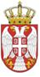 	Република СрбијаОСНОВНА ШКОЛА „КРАЉ ПЕТАР  I“Ниш, Војводе Путника бр. 1Број: 610-___/56-2-2021-04        Датум:20.12.  2021. годинеИ З В О Диз записника са 56.  телефонске седнице,Школског одбора  ОШ »Краљ Петар I« у Нишу,одржане дана  20. 12. 2021. године.ОДЛУКЕ1.Донета Одлука о могућности учествовања  запослених у школи на конкурс који је расписао Завод за унапређивање образовања и васпитања запослених у акредитацији програма стручног усавршавања, да аутори –реализатори одобреног програма сталног стручног усавршавања наставника, васпитача истручних сарадника имају  право на  коришћења просторија и наставних  средства – опрему организатора одобреног програма ОШ „Краљ Петар I“ као и да  ОШ „Краљ Петар I’’ остварује право располагања 300,00 динара по учеснику за сваки реализован програм као и да се  остварени приход користи за потребе школе за све врсте текућих расхода (набавка материјала, наставних средства, опреме и свих врста услуга).								записничар								Лидија Цветковић